Pedagogisk Psykologisk rådgjevingstjeneste, Nord-Gudbrandsdal Dovre         Sel 	  Lom 	  Skjåk	  Vågå 	  Lesja	 			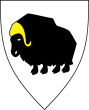 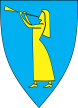 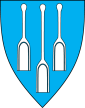 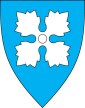 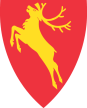 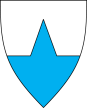 INDIVIDUELL OPPLÆRINGSPLAN (IOP) OG RAPPORTSkoleåret:	   					 Utarbeida 1. gong dette skoleåret:	     ⁭Evaluert og justert fylgjande datoar: Del 1: IOP - Generell del Samarbeid kring eleven:Korleis skal elev og føresette ta del i utarbeidinga av IOP?Korleis skal eleven vera med på å vurdere eigen innsats og måloppnåing gjennom skuleåret?Del 2: IOP og rapportIOP for fag og mål frå generell læreplan - med vurdering av eleven si utviklingMål i fagSkriv inn eitt og eitt fag der eleven har spesialundervisning, om eleven har spesialundervisning i fleire fag legg til fleire felt. Kryss av om eleven meistrar eller skal vidareføre målet. Evaluering og justering skjer jamleg gjennom året. Mål for elevar med store avvik  														 Nokre elevar har behov for mål som forutset eit alternativt innhald i større delar av opplæringa. Desse måla kan vera knytt til ferdigheiter på område som for eksempel: Eigenomsorg (å kunne ta vare på seg sjølv, kropp og helse). Kommunikasjon (å kunne gjera seg forstått og forstå andre). Nærleik og tilhøyre  (å ha kontakt med og tilhøyre  til andre menneske). Verdsette sosiale roller. Praktiske ferdigheiter.Andre kommentarar/særlege høveMål i sosial kompetanseAndre kommentarar/særlege forhaldDel 3: RapportTilbakemelding til PPT NG: Fyll ut i den boksen (a, b eller c) som passar best til læringsutbytet til eleven.Grunngjeving for tilbakemelding (skal fyllast ut):Ved innsending av rapporten skal kartlegging i fag, karakterutskrift (ungdomssteget) og annan dokumentasjon som er innhenta gjennom året, sendast inn, utanom det som allereie er sendt inn: Dato/stad:Underskrift lærar: ______________________                                    _______Dato/stad Underskrift rektor: ______ ____________                               _____________Formålet til planen, jfr OpplæringslovaFor eleven: «Sikre det spesialpedagogiske tilbodet» §5-1For foreldre: «Sikre innsikt og medverknad i det spesialpedagogiske tilbodet til barna» §5-4 og 5-1For læraren: Eit dynamisk arbeidsverkty i det systematiske målarbeidet for elevar med særlege behov.For PPT: «Ei sikring av kvaliteten i det spesialpedagogiske tilbodet rundt enkelteleven» §5-1Namn på elevNamn på elevFødselsdatoFødselsdatoFødselsdatoAdresseAdresseAdresseTelefonTelefonFøresetteTelefonTelefonTelefonAdresseAdresseAdresseE-postE-postE-postE-postOpplæringa blir gjennomført ved: Opplæringa blir gjennomført ved: Opplæringa blir gjennomført ved: Opplæringa blir gjennomført ved: Opplæringa blir gjennomført ved: Opplæringa blir gjennomført ved: Opplæringa blir gjennomført ved: Opplæringa blir gjennomført ved: Opplæringa blir gjennomført ved: Skule:Skule:Skule:Årssteg/klasse:Årssteg/klasse:Årssteg/klasse:Kontaktlærar: Kontaktlærar: Kontaktlærar: IOP bygger på (dato):IOP bygger på (dato):Årstimar spesialundervisningTimar pedagogisk medhjelpar/eigna vaksenpersonOmhandlar IOP mål frå generell læreplan/ læringsplakat? 	 Ja	    Nei	Omhandlar IOP mål frå generell læreplan/ læringsplakat? 	 Ja	    Nei	Skal ein arbeide med mål på tvers av fag?                                  Ja	    NeiSkal ein arbeide med mål på tvers av fag?                                  Ja	    NeiIndividuell opplæringsplan i fylgjande fag: Individuell opplæringsplan i fylgjande fag: Totalt fag med IOPKva for kartleggingar/ vurderingar er planlagde for steget dette skuleåret?       Tidspunkt:JaNeiEr det utarbeidd individuell plan (IP)?Er det oppretta ansvarsgruppe for eleven? Namn på koordinator for IP og/eller leiar for ansvarsgruppa (viss aktuelt) Deltakarar i ansvarsgruppa? Evt andre samarbeidspartnarar? Korleis skal tilsette på skolen samarbeide om eleven?Korleis skal skole og heim samarbeide?Elev:Steg/klasse: Skuleår:                   Fag:Faglærar/spesialpedagog: Faglærar/spesialpedagog: For ungdomsskulen: Skal det vurderast med karakter? Ja    NeiFor ungdomsskulen: Skal det vurderast med karakter? Ja    NeiHovudområde i fagetLæringsmål, måla er i samsvar med Læreplanverket for KunnskapsløftetInnhald i opplæringa, kva skal det arbeidast medArbeidsmåtar, korleis skal det arbeidast for å oppnå målaOrganisering, korleis skal opplæringaorganiserastVurderings-formMeistrerVidareførastAndre kommentarar/særlege høve: Beskriv eventuelt tilpassing i fag eleven ikkje har vedtak om spesialundervisning i.LæringsmålArbeidsmåtarOrganiseringMeistrarVidare-førastKommentarLæringsmålArbeidsmåtarOrganiseringMeistrerVidare-førastKommentarKommenter justeringar og måloppnåing for eleven gjennom året:Eleven har hatt godt utbyte av opplæringa, og har mindre behov forspesialundervisning enn i sakkunnig vurdering. Grunngjeving. Fag/mål:Eleven har hatt godt utbyte av opplæringa, og har mindre behov forspesialundervisning enn i sakkunnig vurdering. Grunngjeving. Fag/mål:a)Eleven har hatt godt utbyte av opplæringa, men treng framleis same omfang avspesialundervisning som tidlegare. Grunngjeving. Fag/mål: Eleven har hatt godt utbyte av opplæringa, men treng framleis same omfang avspesialundervisning som tidlegare. Grunngjeving. Fag/mål: b)Eleven har ikkje hatt godt utbyte av opplæringa, og treng anna type organisering eller metodikk for å auke læringsutbytet. Grunngjeving. Fag/mål:Eleven har ikkje hatt godt utbyte av opplæringa, og treng anna type organisering eller metodikk for å auke læringsutbytet. Grunngjeving. Fag/mål:c)Vedlegg nrDokument